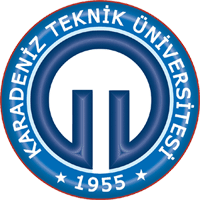 T.C.KARADENİZ TEKNİK ÜNİVERSİTESİSAĞLIK BİLİMLERİ ENSTİTÜSÜ MÜDÜRLÜĞÜKAYIT DONDURMA DİLEKÇESİT.C.KARADENİZ TEKNİK ÜNİVERSİTESİSAĞLIK BİLİMLERİ ENSTİTÜSÜ MÜDÜRLÜĞÜKAYIT DONDURMA DİLEKÇESİT.C.KARADENİZ TEKNİK ÜNİVERSİTESİSAĞLIK BİLİMLERİ ENSTİTÜSÜ MÜDÜRLÜĞÜKAYIT DONDURMA DİLEKÇESİT.C.KARADENİZ TEKNİK ÜNİVERSİTESİSAĞLIK BİLİMLERİ ENSTİTÜSÜ MÜDÜRLÜĞÜKAYIT DONDURMA DİLEKÇESİT.C.KARADENİZ TEKNİK ÜNİVERSİTESİSAĞLIK BİLİMLERİ ENSTİTÜSÜ MÜDÜRLÜĞÜKAYIT DONDURMA DİLEKÇESİT.C.KARADENİZ TEKNİK ÜNİVERSİTESİSAĞLIK BİLİMLERİ ENSTİTÜSÜ MÜDÜRLÜĞÜKAYIT DONDURMA DİLEKÇESİÖğrencinin;Öğrencinin;Öğrencinin;Öğrencinin;Öğrencinin;Öğrencinin;Öğrencinin;Öğrencinin;Adı, SoyadıAdı, Soyadı:NumarasıNumarası:Anabilim DalıAnabilim Dalı:Programı  Programı  :  Yüksek Lisans        Doktora  Yüksek Lisans        Doktora  Yüksek Lisans        Doktora  Yüksek Lisans        Doktora  Yüksek Lisans        DoktoraProgramdaki DurumuProgramdaki Durumu:  Ders Aşamasında    Tez Aşamasında* (Tez aşaması için Ek’de belirtilen belge de doldurulacak)  Ders Aşamasında    Tez Aşamasında* (Tez aşaması için Ek’de belirtilen belge de doldurulacak)  Ders Aşamasında    Tez Aşamasında* (Tez aşaması için Ek’de belirtilen belge de doldurulacak)  Ders Aşamasında    Tez Aşamasında* (Tez aşaması için Ek’de belirtilen belge de doldurulacak)  Ders Aşamasında    Tez Aşamasında* (Tez aşaması için Ek’de belirtilen belge de doldurulacak)DanışmanıDanışmanı:      ANABİLİM DALI BAŞKANLIĞINA2019-2020 Eğitim-Öğretim Yılı Bahar Yarıyılı’nda Yeni  Koronavirüs  Hastalığı  (COVID-19)  nedeniyle kaydımın dondurularak eğitim-öğretim süreme 1 (bir) dönem eklenmesi istiyorum.	Gereğini arz ederim.      ANABİLİM DALI BAŞKANLIĞINA2019-2020 Eğitim-Öğretim Yılı Bahar Yarıyılı’nda Yeni  Koronavirüs  Hastalığı  (COVID-19)  nedeniyle kaydımın dondurularak eğitim-öğretim süreme 1 (bir) dönem eklenmesi istiyorum.	Gereğini arz ederim.      ANABİLİM DALI BAŞKANLIĞINA2019-2020 Eğitim-Öğretim Yılı Bahar Yarıyılı’nda Yeni  Koronavirüs  Hastalığı  (COVID-19)  nedeniyle kaydımın dondurularak eğitim-öğretim süreme 1 (bir) dönem eklenmesi istiyorum.	Gereğini arz ederim.      ANABİLİM DALI BAŞKANLIĞINA2019-2020 Eğitim-Öğretim Yılı Bahar Yarıyılı’nda Yeni  Koronavirüs  Hastalığı  (COVID-19)  nedeniyle kaydımın dondurularak eğitim-öğretim süreme 1 (bir) dönem eklenmesi istiyorum.	Gereğini arz ederim.      ANABİLİM DALI BAŞKANLIĞINA2019-2020 Eğitim-Öğretim Yılı Bahar Yarıyılı’nda Yeni  Koronavirüs  Hastalığı  (COVID-19)  nedeniyle kaydımın dondurularak eğitim-öğretim süreme 1 (bir) dönem eklenmesi istiyorum.	Gereğini arz ederim.      ANABİLİM DALI BAŞKANLIĞINA2019-2020 Eğitim-Öğretim Yılı Bahar Yarıyılı’nda Yeni  Koronavirüs  Hastalığı  (COVID-19)  nedeniyle kaydımın dondurularak eğitim-öğretim süreme 1 (bir) dönem eklenmesi istiyorum.	Gereğini arz ederim.      ANABİLİM DALI BAŞKANLIĞINA2019-2020 Eğitim-Öğretim Yılı Bahar Yarıyılı’nda Yeni  Koronavirüs  Hastalığı  (COVID-19)  nedeniyle kaydımın dondurularak eğitim-öğretim süreme 1 (bir) dönem eklenmesi istiyorum.	Gereğini arz ederim.      ANABİLİM DALI BAŞKANLIĞINA2019-2020 Eğitim-Öğretim Yılı Bahar Yarıyılı’nda Yeni  Koronavirüs  Hastalığı  (COVID-19)  nedeniyle kaydımın dondurularak eğitim-öğretim süreme 1 (bir) dönem eklenmesi istiyorum.	Gereğini arz ederim.(Öğrencinin Adı, Soyadı / İmza)(Öğrencinin Adı, Soyadı / İmza)(Öğrencinin Adı, Soyadı / İmza)Sayı:         /    /        /    /     SAĞLIK BİLİMLERİ ENSTİTÜSÜ MÜDÜRLÜĞÜNEYukarıda programı, programdaki durumu ve kimlik bilgileri yazılı olan Anabilim Dalımız öğrencisinin Yeni  Koronavirüs  Hastalığı  (COVID-19)  nedeniyle kaydını 1 (bir) dönem dondura talebi uygundur. Bilgilerinize ve gereğini arz ederim.SAĞLIK BİLİMLERİ ENSTİTÜSÜ MÜDÜRLÜĞÜNEYukarıda programı, programdaki durumu ve kimlik bilgileri yazılı olan Anabilim Dalımız öğrencisinin Yeni  Koronavirüs  Hastalığı  (COVID-19)  nedeniyle kaydını 1 (bir) dönem dondura talebi uygundur. Bilgilerinize ve gereğini arz ederim.SAĞLIK BİLİMLERİ ENSTİTÜSÜ MÜDÜRLÜĞÜNEYukarıda programı, programdaki durumu ve kimlik bilgileri yazılı olan Anabilim Dalımız öğrencisinin Yeni  Koronavirüs  Hastalığı  (COVID-19)  nedeniyle kaydını 1 (bir) dönem dondura talebi uygundur. Bilgilerinize ve gereğini arz ederim.SAĞLIK BİLİMLERİ ENSTİTÜSÜ MÜDÜRLÜĞÜNEYukarıda programı, programdaki durumu ve kimlik bilgileri yazılı olan Anabilim Dalımız öğrencisinin Yeni  Koronavirüs  Hastalığı  (COVID-19)  nedeniyle kaydını 1 (bir) dönem dondura talebi uygundur. Bilgilerinize ve gereğini arz ederim.SAĞLIK BİLİMLERİ ENSTİTÜSÜ MÜDÜRLÜĞÜNEYukarıda programı, programdaki durumu ve kimlik bilgileri yazılı olan Anabilim Dalımız öğrencisinin Yeni  Koronavirüs  Hastalığı  (COVID-19)  nedeniyle kaydını 1 (bir) dönem dondura talebi uygundur. Bilgilerinize ve gereğini arz ederim.SAĞLIK BİLİMLERİ ENSTİTÜSÜ MÜDÜRLÜĞÜNEYukarıda programı, programdaki durumu ve kimlik bilgileri yazılı olan Anabilim Dalımız öğrencisinin Yeni  Koronavirüs  Hastalığı  (COVID-19)  nedeniyle kaydını 1 (bir) dönem dondura talebi uygundur. Bilgilerinize ve gereğini arz ederim.SAĞLIK BİLİMLERİ ENSTİTÜSÜ MÜDÜRLÜĞÜNEYukarıda programı, programdaki durumu ve kimlik bilgileri yazılı olan Anabilim Dalımız öğrencisinin Yeni  Koronavirüs  Hastalığı  (COVID-19)  nedeniyle kaydını 1 (bir) dönem dondura talebi uygundur. Bilgilerinize ve gereğini arz ederim.SAĞLIK BİLİMLERİ ENSTİTÜSÜ MÜDÜRLÜĞÜNEYukarıda programı, programdaki durumu ve kimlik bilgileri yazılı olan Anabilim Dalımız öğrencisinin Yeni  Koronavirüs  Hastalığı  (COVID-19)  nedeniyle kaydını 1 (bir) dönem dondura talebi uygundur. Bilgilerinize ve gereğini arz ederim.      Anabilim Dalı Başkanı(Unvanı, Adı ve Soyadı / İmza)      Anabilim Dalı Başkanı(Unvanı, Adı ve Soyadı / İmza)      Anabilim Dalı Başkanı(Unvanı, Adı ve Soyadı / İmza)ENSTİTÜ YÖNETİM KURULU KARARI:    Tarih:    /    /                             Karar No:                  Yukarıdaki önerinin uygun bulunmuştur.ENSTİTÜ YÖNETİM KURULU KARARI:    Tarih:    /    /                             Karar No:                  Yukarıdaki önerinin uygun bulunmuştur.ENSTİTÜ YÖNETİM KURULU KARARI:    Tarih:    /    /                             Karar No:                  Yukarıdaki önerinin uygun bulunmuştur.ENSTİTÜ YÖNETİM KURULU KARARI:    Tarih:    /    /                             Karar No:                  Yukarıdaki önerinin uygun bulunmuştur.ENSTİTÜ YÖNETİM KURULU KARARI:    Tarih:    /    /                             Karar No:                  Yukarıdaki önerinin uygun bulunmuştur.ENSTİTÜ YÖNETİM KURULU KARARI:    Tarih:    /    /                             Karar No:                  Yukarıdaki önerinin uygun bulunmuştur.ENSTİTÜ YÖNETİM KURULU KARARI:    Tarih:    /    /                             Karar No:                  Yukarıdaki önerinin uygun bulunmuştur.ENSTİTÜ YÖNETİM KURULU KARARI:    Tarih:    /    /                             Karar No:                  Yukarıdaki önerinin uygun bulunmuştur.Prof. Dr. Ersan KALAYEnstitü Müdürü V.(Unvanı, Adı ve Soyadı / İmza)Prof. Dr. Ersan KALAYEnstitü Müdürü V.(Unvanı, Adı ve Soyadı / İmza)Prof. Dr. Ersan KALAYEnstitü Müdürü V.(Unvanı, Adı ve Soyadı / İmza)Dayanak: T.C. Yükseköğretim Kurulu Başkanlığı Eğitim-Öğretim Dairesi Başkanlığı’nın 31.03.2020 tarih ve 75850160-104.01.02.04-E.24625 sayılı yazısı.Dayanak: T.C. Yükseköğretim Kurulu Başkanlığı Eğitim-Öğretim Dairesi Başkanlığı’nın 31.03.2020 tarih ve 75850160-104.01.02.04-E.24625 sayılı yazısı.Dayanak: T.C. Yükseköğretim Kurulu Başkanlığı Eğitim-Öğretim Dairesi Başkanlığı’nın 31.03.2020 tarih ve 75850160-104.01.02.04-E.24625 sayılı yazısı.Dayanak: T.C. Yükseköğretim Kurulu Başkanlığı Eğitim-Öğretim Dairesi Başkanlığı’nın 31.03.2020 tarih ve 75850160-104.01.02.04-E.24625 sayılı yazısı.Dayanak: T.C. Yükseköğretim Kurulu Başkanlığı Eğitim-Öğretim Dairesi Başkanlığı’nın 31.03.2020 tarih ve 75850160-104.01.02.04-E.24625 sayılı yazısı.Dayanak: T.C. Yükseköğretim Kurulu Başkanlığı Eğitim-Öğretim Dairesi Başkanlığı’nın 31.03.2020 tarih ve 75850160-104.01.02.04-E.24625 sayılı yazısı.Dayanak: T.C. Yükseköğretim Kurulu Başkanlığı Eğitim-Öğretim Dairesi Başkanlığı’nın 31.03.2020 tarih ve 75850160-104.01.02.04-E.24625 sayılı yazısı.Dayanak: T.C. Yükseköğretim Kurulu Başkanlığı Eğitim-Öğretim Dairesi Başkanlığı’nın 31.03.2020 tarih ve 75850160-104.01.02.04-E.24625 sayılı yazısı.* Ek: Tez aşamasında olan öğrenciler için “G/F_32b nolu Kayıt Dondurmak İsteyen Öğrenciler İçin Danışman Görüş Formu* Ek: Tez aşamasında olan öğrenciler için “G/F_32b nolu Kayıt Dondurmak İsteyen Öğrenciler İçin Danışman Görüş Formu* Ek: Tez aşamasında olan öğrenciler için “G/F_32b nolu Kayıt Dondurmak İsteyen Öğrenciler İçin Danışman Görüş Formu* Ek: Tez aşamasında olan öğrenciler için “G/F_32b nolu Kayıt Dondurmak İsteyen Öğrenciler İçin Danışman Görüş Formu* Ek: Tez aşamasında olan öğrenciler için “G/F_32b nolu Kayıt Dondurmak İsteyen Öğrenciler İçin Danışman Görüş Formu* Ek: Tez aşamasında olan öğrenciler için “G/F_32b nolu Kayıt Dondurmak İsteyen Öğrenciler İçin Danışman Görüş Formu* Ek: Tez aşamasında olan öğrenciler için “G/F_32b nolu Kayıt Dondurmak İsteyen Öğrenciler İçin Danışman Görüş Formu* Ek: Tez aşamasında olan öğrenciler için “G/F_32b nolu Kayıt Dondurmak İsteyen Öğrenciler İçin Danışman Görüş Formu